Mrs. L.A. Ruff, Clerk of the Council, Street Parish Rooms, 6 Leigh Road, Street, Somerset   BA16  0HA                                     Tel.  01458 440588 Email   street.parish@street-pc.gov.uk          Website   www.street-pc.gov.uk 4th November, 2021                                                        PLEASE   NOTE   DATE   TIME   VENUE                	 Dear Sir/Madam,	 You are summoned to attend an extraordinary meeting of the Street	 Parish Council which will be held in Room 6, Crispin Community Centre, Leigh Road, Street on THURSDAY 11TH NOVEMBER, 2021 at 6 p.m. for the purpose of transacting the business specified in the following agenda.   The Chair will allow each person who has registered to speak with the Clerk  to speak for up to 3 minutes.  Statements received will be read out.  	 In accordance with standing orders 7 c and d, a member with a	 disclosable pecuniary interest must leave the room during the relevant	 item of business, unless permitted to remain following the grant of a	 dispensation.  Councillors with an interest in relation to any item of business being transacted at a meeting under Appendix B (Other Interests) or where a matter relates to a financial interest of a friend, relative or close associate, may (i) make representations, (ii) answer questions and (iii) give evidence relating to the business being transacted but must thereafter leave the meeting and be placed  in the waiting room, unless permitted to remain following the grant of a dispensation.  At a convenient time the Chair will also give this opportunity to any members of the public wishing to speak on any matter being transacted and present at the meeting.	Yours faithfully,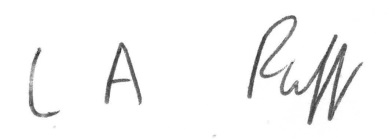 	L.A. Ruff, Clerk of the Council	AGENDA1.	APOLOGIES FOR ABSENCE – acceptance of any reasons offered2.	MINUTESTo approve as a correct record the minutes of the meeting of the Council held on 19th  October, 2021  -  attached   Pages 3 - 9	3.	DECLARATIONS OF INTEREST AND DISPENSATIONS4.	EXCLUSION OF PRESS AND PUBLIC	In accordance with the Public Bodies (Admission to Meetings) Act 1960 as	amended by the Openness of Local Government Bodies Regulations 2014,	it is probable that a resolution will be passed at the meeting to exclude the	press and public for item nos. 5 and 6 as they involve confidential information	on legal negotiations on transfer of assets and quotes for tree works. 5.	TRANSFER OF ASSETS AND LOCAL GOVERNMENT REVIEW  To consider a confidential report from the Clerk (attached for members only)Pages 10 - 13   As requested Richard Clark will be in attendance for thefirst part of the item to answer questions relating to Woods Batch.6.	CATEGORY 1 TREE WORKS AT MERRIMAN PARKTo receive the confidential report of the Assistant Clerk on quotations	           (attached for members only) Pages 14 – 157.	DAMAGE AT STREET SKATE PARK	The Clerk to give a verbal report on this and discuss the action to be taken.8.	MATTERS FOR REPORT________________To:    Chair and Members of Street Parish Council	                    STREET PARISH COUNCIL	Meeting of the Council held in the John Webster Room - main Library, Street Parish Rooms on 19th October 2021 at 7.12 p.m.	PRESENT:                   Councillor L. Wolfers (Chair of Council) 	                                                                                                Councillors:  P. Birch, R. Boyce, S. Carswell,M. Daniells, D. Drew, D. Goater, J Howard, T.W.E. Napper, A. Prior, H. Shearer, N. Smith 	IN ATTENDANCE:       L. Ruff – Clerk/RFO				     M. Sandiford - ACPO				     County and District Councillor L. Leyshon				     PCSO T. Richards – Street Beat Team	APOLOGIES:	     Councillors:  D. Knibbs, A. Leafe, L. Mogg and     A. Sparkes - another engagement  -  reasons     accepted128.	MINUTES      The minutes of the extraordinary meeting held on 13th October 2021 which had been circulated were approved as a correct record and signed by the Chair subject to the addition of the following after ‘ It wasagreed to find out who owned the wall and consider other options.’  -‘A number of members asked for a deferment but were told this could not be done.’129.	DECLARATIONS OF INTEREST AND DISPENSATIONSIn accordance with the Code of Conduct Councillors Carswell, Napper and Shearer declared an other interest under Appendix B in any matters relating to the District Council and stated that they would keep an open mind when considering issues at either District or Parish level. Councillor Napper declared an other interest under Appendix B in anymatters relating to the County Council and stated that he would keep an open mind when considering issues at County or Parish level. Councillor Drew declared an interest in any matters relating to the Street Library as she was a member of the Friends of Street Library and did not vote on the decision made at Minute No. 135.Councillors Birch, Howard and Smith declared an other interest under Appendix B in any matters relating to Greenbank Pool as they represented the Council on the Management Committee.  Discussion on this was of a minor nature.Councillor Wolfers declared a disclosable pecuniary interest in anymatters relating to Street Chamber of Commerce as she worked freelance for it.  No such issues arose while she was present.Councillors Boyce, Carswell and Daniells declared an other interest under Appendix B in Minute No. 138 as they represented the Council on the Merriman Park Community Group and did not vote on the decision made.130.	GREENBANK POOL	The Clerk explained that the Council had given a substantial grant to	the Pool Trust for many years.  Members had been discussing lot of	ideas to make it more sustainable with the Trust for 2 years.  The grant	request for 2022 had not yet been received.	Councillor Smith explained that lots of ideas had been put forward but	nothing had progressed.  Councillors really wanted to work with the 	Trust and needed it to be transparent about income streams, costs and	how the facility would be upgraded.  Councillor Daniells explained that 	a number of business plans had been put forward over the last 2 years	and details given of grants which the Trust could have applied for,	particularly during the pandemic.  There was only so much the Council	could do as the trustees owned the Pool.  The Trust needed to engage	with the Council and public.  It was important that the Pool opened in	2022 and that there was a business plan to move forward so that a bad	situation was not created due to a lack of investment.  The meeting 	was adjourned from 7.25 p.m. to 7.30 p.m. to allow R. Clark to speak.	RESOLVED	that the Pool Trust be asked to hold a public meeting in the next few 	weeks with the Council’s representatives on the Management 	Committee being present together with others on the Trust to explain	what would happen going forward – members and public to put forward	specific questions before the meeting so that the Trust had time to	consider them. 131.	COMMUNITY POLICE OFFICER	PCSO Richards gave the Council his monthly report.  The next Meet The Team meeting would be on 18th November at the YMCA foyer. Councillor Napper raised the problem of graffiti on cabinets at The Mead, bikes being ridden at speed on the pavement in the High Street and people sleeping overnight in vehicles parked around Merriman Park.  The Police had not received any reports or complaints aboutparked vehicles being lived in and this should be reported as evidencealthough it would be difficult to take action if the vehicles were taxed,insured and legally parked.132.	PLANNING COMMITTEE	The minutes of the Committee meeting on 21st September weresubmitted as circulated.   RESOLVEDthat the report be noted.133.	MATTERS ARISING AND ASSISTANCE FOR VULNERABLEThe report from County and District Councillor Leyshon was submitted as circulated.  Millfield were still planning what they would do for Christmas.  The situation could be reviewed after Christmas to see what donations had been received by the organisations and how much energy prices etc. had risen.The Chair, Councillor Wolfers left the meeting at 8.05 p.m. and the ViceChair, Councillor Prior took the Chair.  The meeting was adjourned from 8.11 p.m. to 8.18 p.m. to allow R. Clark to speak.District Councillor Leyshon explained that if the Council made it clear that land etc. was to be used for a specific community facility such as apump track and would stay that way for 25 – 50 years this would preclude a default to the economic value.  The Clerk had received plans of the 3 areas to be checked.  She explained that other options such as paying for an enhanced service rather than taking over an asset entirely could be discussed.  She also explained that planning consent would be needed for a pump track etc. and the difficulties in gaining consent for the Skate Park due to its proximity to one house on the other side of a very busy and noisy road.Councillor Smith proposed that the amounts set out in the Street Community Support Plan Winter 2021/22 for the organisations listed be paid monthly for 6 months with a break clause after 3 months, and a review in December to decide whether to go on in January 2022.  Thiswas seconded by Councillor Shearer and members requested that the way in which they voted be recorded and this was as follows:	Members Voting For Motion	Members Voting Against Motion	Cllr. Birch				None	Cllr. Boyce	Cllr. Carswell	Cllr. Daniells	Cllr. Drew	Cllr. Goater	Cllr. Howard	Cllr. Napper	Cllr. Shearer	Cllr. Smith	Cllr. Wolfers	Councillor Prior abstained from voting.  The motion was duly carried.  It	was noted that all schools should be approached if information was	needed from them.  There were funding issues around schools while	assistance for the organisations listed in the plan was straight forward.	RESOLVED	A.    that an extraordinary Council meeting be held at 6 p.m. on 11th	November to consider possible transfer of assets and other matters	with R. Clark in attendance for discussion on Woods Batch	B.    that prior to the meeting on 11th November councillors would meet	to draw up questions including those for R. Clark on Woods Batch and	clarification be gained on what could be done at each of the parks and	any limitations.134.	HIGHWAYS WORKING GROUP	The notes of the meeting on 30th September had been circulated.	Councillor Smith was willing to set up a community speed watch but at	least one other person was needed to do this.	RESOLVED	that the report be agreed.135.	LIBRARY WORKING GROUP	The notes of the meeting on 12th October had been circulated.  It was	felt that the Parish Council could trigger a break clause if all 3 parties 	did not agree on a proposal and the Clerk would check this.  The	meeting was adjourned from 8.27 p.m. to 8.29 p.m. to allow R. Clark to	speak.  Councillor Drew explained that quite a few factors were not	certain such as the repairs for the 1924 building and changes due to 	the new unitary authority.  She felt it was important to keep an open	discussion over the next couple of years.  Councillor Leyshon reported	that the County Council did not expect any change in the position 	regarding libraries prior to Vesting Day on 1st April 2023.	RESOLVED	that the recommendations be agreed with the addition of the words ‘if	necessary’ at the end of recommendation D regarding the break 	clause.136.	CULTURE WORKING GROUP	The notes of the meetings on 28th September and 12th October hadbeen circulated.  It was agreed that GFM should contact the DistrictCouncil regarding pop up music at the weekly market.  CouncillorShearer explained that a proposal would be drawn up for the Councilto consider regarding the setting up of an umbrella association to stageevents, working with the Council and other organisations.	RESOLVED	that the reports be agreed and the Council to have a stall at the EATS	event on 20th November to engage with people on something to be	decided – a rota to be agreed for members to man the stall137.	BUSINESS ACTION GROUP	Councillor Prior reported that 4 digital boards would be placed within	Clarks Village and a small group would meet that company soon to	discuss how different models might work for the Council.  The Group	would discuss digital boards on 4th November and the Clerk’s business	plan would be updated.  There would then be an informal meeting of 	the Council to discuss the project.	The ACPO reported on a meeting with Truespeed and that by May 	2022 residents should be connected.  The company was offering to	sponsor community events and this would be publicised on the website	and social media.  The Council wished to record the credit due to 	former Councillor P. Goater who had contacted Truespeed initially	which had been important in getting them to come to Street a bit	sooner.	Councillor Napper asked if the owners of the former Tesco building	were paying rates and was reminded that this was a matter for the	District Council of which he was a member.138.	WAR MEMORIAL IN MERRIMAN PARK	No public or press were present and it was agreed that this item could	be taken as a non confidential item.  The confidential report of the 	ACPO had been circulated to members.  He had carried out a risk	assessment as recommended by the Council’s insurers which had	been circulated to members.  The Council needed to decide what	action was appropriate.	RESOLVED	that the ACPO should explore an aesthetically pleasing fence around	the memorial as some form of barrier, no more than 700mm in height	with an access gate for authorised persons and report back with 3	quotes – there would also be a notice and an interpretation board -	the notice and orange temporary fencing to remain in place until a more	permanent solution had been agreed and provided.139.	REPORT FROM CHAIR	On behalf of the Chair the Clerk informed members that a copy of the	standing orders had been re-issued for reference.  She encouraged	those who had not already done so to arrange their one to one session	with herself and the Clerk.  Landsec would start improving the garden	area at the side of the Parish Rooms on 4th November.140.	PARISH PATH LIAISON OFFICER	Councillor Leyshon reported that she had not seen the PPLO recently.  	It was felt that other members should assist with this work.  The Clerk	reported that as necessary a contractor could be engaged to clear	paths.  If planting was planned some greenery could be included to	make compostible Remembrance wreaths for future years.  Timberland	Millfield and the College carried out litter picks at times and might assist	the PPLO.	It was suggested that the fir tree to be removed from the open area in	Merriman Park be transferred to the large planter by the Parish Rooms	to grow there and save on the cost of having a new cut tree each year.	The root system might not be good enough for this but it would be	Investigated.141.	MENDIP STRATEGIC TOURISM FORUM	It was agreed to publicise the need for a champion to set up a Walkers Are Welcome scheme in Street on Facebook, in the Library etc. as there were a number of local walking groups which might be interested in this initiative.142.	CHAIR UPDATES	There were no updates.143.	CORRESPONDENCE/MINOR MATTERS	The Clerk submitted a report which had been circulated.  It was noted 	that the Friends of the Library would grant £400 towards the costs of	the blinds for the ground floor.RESOLVEDthat the report be agreed with the tourism grant application to theDistrict Council being changed to be for the refurbishment and updatingof the 4 finger posts and if the grant was not given, to report back.144.	REPORT FROM COUNTY AND DISTRICT COUNCILLORS	AND REPRESENTATIVES ON OUTSIDE BODIESNo further reports to be made.145.	ACCOUNTS FOR PAYMENT	The latest bank reconciliations for all accounts at 30th September, 2021had been prepared successfully and sent to all members with the monthly income and expenditure by account report, the final report ofreceipts and payments for September, schedule of earmarked reservesand a consolidated summary.	RESOLVED	that the report and schedule of payments as circulated be approved  and initialled by the Chair and the income and expenditure by accountreport at 30th September, 2021 be noted and the schedule of receiptsand payments for September be attached as Annex A to the minutes inthe Minute Book in order to publish payments of £500 or more.146.	MATTERS FOR REPORT	The Clerk had circulated information regarding the former Tesco building and a rewilding event.  As previously agreed colour copies ofthe 3 logo designs were circulated.  It was agreed that Fontology beasked to come back before the November meeting with 3 new ideaswhich members could consult some people on to gauge their reaction –1 logo with an icythyosaurus similar to the existing ones and blocked inwith shapes and 2 others perhaps 1 based around the new bannerdesigns – all to be colourful with a less staid font.Councillor Smith thanked members who had agreed to be part of the mentoring scheme which she and Councillor Drew were organising withthe YMCA.The meeting ended at 10 p.m.Councillor Wolfers left the meeting at 8.05 pm	